新 书 推 荐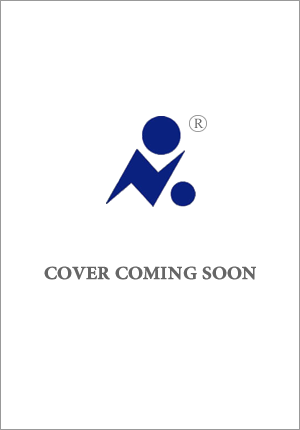 中文书名：《战火阴影下的教育之路》英文书名：LAST TO EAT, LAST TO LEARN作    者：Pashtana Durrani出 版 社：Kensington代理公司：Martell/ANA/Claire Qiao页    数：待定出版时间：2023年代理地区：中国大陆、台湾审读资料：电子大纲类    型：非小说内容简介：《战火阴影下的教育之路》的作者是 23 岁的阿富汗妇女帕什塔娜·杜拉尼。在动荡、暴力和压迫笼罩着她的国家和家庭的时代，她一直热衷于为偏远、压迫的农村部落地区“失踪的”女孩提供教育。帕什塔娜是第一个获得马拉拉基金会资助的人，也是Learn NGO的创始人，Learn NGO曾被塔利班视为眼中钉。她构思并开发了一项出色的计划，以太阳能平板电脑将教育材料直接送到年轻女孩手中，电脑中已经预装好了K-12年级的课程。帕什塔娜在塔利班接管后逃离阿富汗，很快将前往美国，在史密斯学院工作两年后，她将继续她对女童教育的重要工作。马拉拉写给美国政府的两封信中的一封，即为请求美国帮助帕什塔娜安全撤离到美国。因为她是正在进行的国际事件中备受追捧的专家，是所有决心不放弃的人的希望，是在阿富汗及其他地区争取妇女教育和自主权斗争的指路明灯。想了解她在绝望面前的热情投入和韧性，请看英国第4频道这段采访片段（同一天，她还接受了美国有线电视新闻网络、英国广播公司、美国全国广播公司、美国广播公司、《洛杉矶时报》和《华盛顿邮报》的采访）：https://www.channel4.com/news/afghanistan-war-were-going-to-lose-everything-we-worked-for-says-kandahar-ngo-executive很长一段时间以来，帕什塔娜几乎是所有主要媒体的首选采访对象（在计划书中有更多的链接）。她的工作得到了国际特赦组织和联合国的认可----完整的传记细节也在其中有提到。作者简介：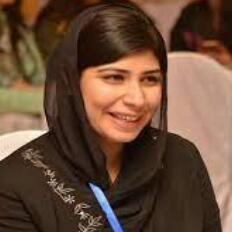 该书的合著者之一塔玛拉·布拉洛（Tamara Bralo）是一位屡获殊荣的记者，曾在英国广播公司（BBC）、美国有线电视新闻网络（CNN）和半岛电视台工作，多年来一直报道世界各地的战区，包括伊拉克、利比亚和叙利亚。马拉拉很有可能会为此书作序。正如马拉拉所证明的那样，阿富汗的年轻女性（乃至全世界的女性）将成为这一正义事业中最凶猛、最有效的战士，而帕什塔娜·杜拉尼（Pashtana Durrani）是其中最坚定、最清晰的代表。她从7岁起就一直致力于教育年轻女性（她曾拒绝剑桥大学的全额奖学金，这样她就不会在几年内与她的女儿们分开，这是一个鼓舞人心但令人震惊的决定）。她的故事和她学生的故事既令人心碎但又鼓舞人心，给人们上了一堂关于超越国界的现实以及如何在惊人的逆境中过上有意义的生活的重要课程。阿富汗和全球妇女（无）教育的关键问题不会很快消失，我们了解的残酷情况只是其中的冰山一角。谢谢您的阅读！请将反馈信息发至：乔明睿（Claire Qiao）安德鲁﹒纳伯格联合国际有限公司北京代表处
北京市海淀区中关村大街甲59号中国人民大学文化大厦1705室, 邮编：100872
电话：010-82449026传真：010-82504200
Email: Claire@nurnberg.com.cn网址：www.nurnberg.com.cn微博：http://weibo.com/nurnberg豆瓣小站：http://site.douban.com/110577/微信订阅号：ANABJ2002